Loren RothJuly 9, 1915 – February 14, 1948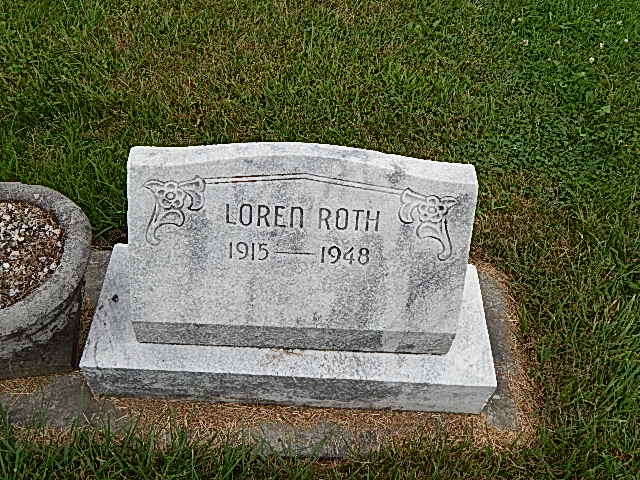 Photo by Alicia KneussIndiana, Death Certificates, 1899-2011Name: Loren RothGender: MaleRace: WhiteAge: 32Marital status: SingleBirth Date: 9 Jun 1915Birth Place: Indiana Adams CountyDeath Date: 14 Feb 1948Death Place: Monroe, Adams, Indiana, USAFather: Jacob Roth Mother: Eliza LiechtyInformant: Mrs. Jacob RothBurial: 2/16/1948, Evangelical Mennonite Cemetery